			     4 Απριλίου, 2024ΔΕΛΤΙΟ ΤΥΠΟΥΕΓΓΕΓΡΑΜΜΕΝΟΙ ΑΝΕΡΓΟΙ: ΜΑΡΤΙΟΣ 2024Με βάση τα στοιχεία που τηρούνται στα Επαρχιακά Γραφεία Εργασίας, ο αριθμός των εγγεγραμμένων ανέργων στο τέλος Μαρτίου 2024, έφτασε τα 12.277 πρόσωπα. Με βάση τα στοιχεία διορθωμένα για εποχικές διακυμάνσεις, τα οποία δείχνουν την τάση της ανεργίας, ο αριθμός των εγγεγραμμένων ανέργων τον Μάρτιο 2024 μειώθηκε στα 11.476 πρόσωπα σε σύγκριση με 11.614 τον προηγούμενο μήνα. (Πίνακας 1)    Σε σύγκριση με τον Μάρτιο του 2023 σημειώθηκε μείωση 1.920 προσώπων ή 13,5% που αποδίδεται κυρίως στους τομείς των χρηματοπιστωτικών και ασφαλιστικών δραστηριοτήτων, των κατασκευών, του εμπορίου, των υπηρεσιών παροχής καταλύματος και υπηρεσιών εστίασης, καθώς και σε μείωση που σημειώθηκε στους νεοεισερχόμενους στην αγορά εργασίας. (Πίνακας 2) 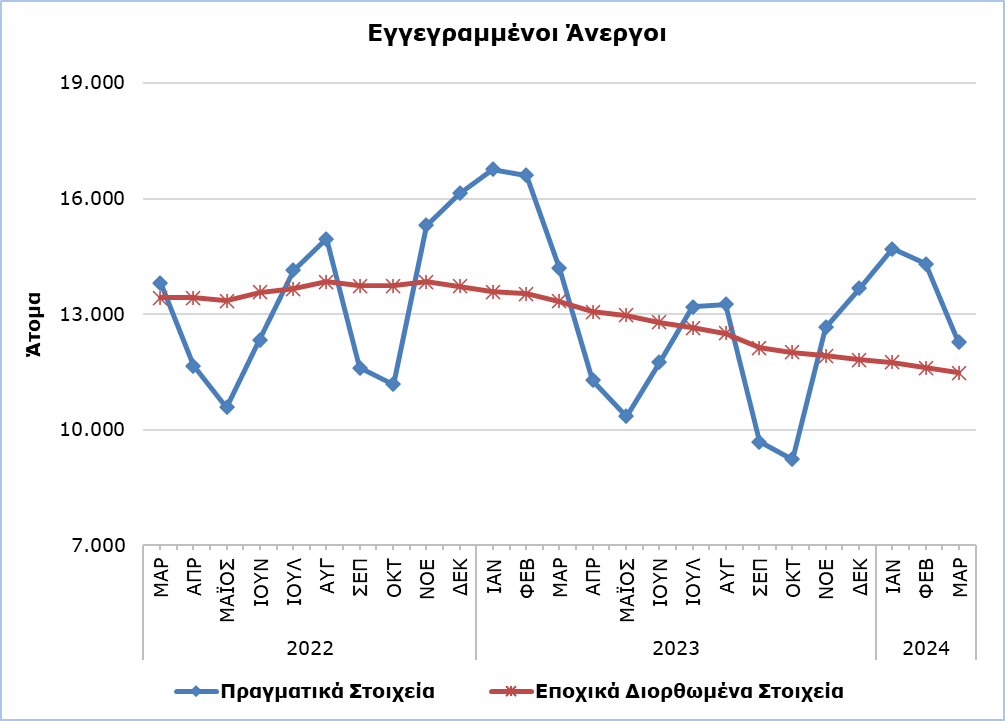 ΜΕΘΟΔΟΛΟΓΙΚΕΣ ΠΛΗΡΟΦΟΡΙΕΣΕγγεγραμμένοι Άνεργοι Ο αριθμός των εγγεγραμμένων ανέργων αφορά τα άτομα άνω των 15 χρονών που αποτείνονται στα Επαρχιακά και Τοπικά Γραφεία Εργασίας του Τμήματος Εργασίας για εξεύρεση εργασίας και καταχωρούνται ως άνεργοι. Τα άτομα αυτά πρέπει να είναι ικανά και διαθέσιμα για εργασία και να αναζητούν ενεργά εργασία. Ο μηνιαίος αριθμός των εγγεγραμμένων ανέργων αφορά στα άτομα που κατά την τελευταία μέρα κάθε μήνα έχουν ενεργή αίτηση για εξεύρεση εργασίας. Στον αριθμό των εγγεγραμμένων ανέργων δεν περιλαμβάνονται αυτοεργοδοτούμενοι, άτομα που ψάχνουν για εργασία με μερική απασχόληση καθώς επίσης και άτομα τα οποία ψάχνουν για εργασία σε συγκεκριμένη περιοχή ή σε συγκεκριμένο εργοδότη.Εποχικά Διορθωμένα ΣτοιχείαΕποχική Διόρθωση είναι μια στατιστική τεχνική που αφαιρεί την επίδραση της εποχικότητας από μια χρονολογική σειρά, καθιστώντας με αυτό τον τρόπο περισσότερο ορατή την πραγματική τάση στη μεταβολή ενός μεγέθους. Για την εφαρμογή της εποχικής διόρθωσης η Στατιστική Υπηρεσία χρησιμοποιεί το λογισμικό JDemetra+ 2.2.2 το οποίο έχει αναπτυχθεί από την Eurostat. Η παραγωγή των προσαρμοσμένων χρονοσειρών γίνεται με τον αλγόριθμο TRAMO&SEATS. Επισημαίνεται ότι λόγω της εποχικής διόρθωσης, επαναϋπολογίζεται ολόκληρη η χρονολογική σειρά των μηνιαίων εκτιμήσεων κάθε φορά που προστίθενται τα στοιχεία ενός καινούργιου μήνα. Αυτός ο επαναϋπολογισμός οδηγεί συχνά σε αναθεωρήσεις των εκτιμήσεων για τους προηγούμενους μήνες. Τον Μάρτιο του 2020 έγινε αναπροσαρμογή του μοντέλου που εφαρμόζεται.    Μεθοδολογικές ΑλλαγέςΣύμφωνα με ενημέρωση του Τμήματος Εργασίας, από την Τρίτη 15 Ιουνίου, 2021, τερματίστηκε η αυτόματη ανανέωση των εγγραφών και η διαδικτυακή πλατφόρμα της Δημόσιας Υπηρεσίας Απασχόλησης ενεργοποιήθηκε για να επιτρέπει την εγγραφή νέας αίτησης για εξεύρεση εργασίας, την ανανέωση της, όπως επίσης και την καταχώριση κενής θέσης εργασίας. Η ρύθμιση αυτή, ενδεχομένως να επηρεάζει τη σύγκριση των μηνιαίων στοιχείων ανεργίας που καταγράφονται μέσω της διαδικασίας αυτής με τα στοιχεία που καταγράφονταν από τις προηγούμενες διαδικασίες.Σύστημα ΤαξινόμησηςΟι εγγεγραμμένοι άνεργοι κατά οικονομική δραστηριότητα δημοσιεύονται με βάση τη Στατιστική Ταξινόμηση Οικονομικών Δραστηριοτήτων στην Κοινότητα, Αναθ. 2 (NACE Αναθ. 2). Για περισσότερες πληροφορίες:Πύλη Στατιστικής Υπηρεσίας, υπόθεμα Αγορά ΕργασίαςCYSTAT-DB (Βάση Δεδομένων)Προκαθορισμένοι Πίνακες (Excel)Μεθοδολογικές ΠληροφορίεςΟι Προκαθορισμένοι Πίνακες σε μορφή Excel περιλαμβάνουν στοιχεία μέχρι και τον Δεκέμβριο του 2021. Για τα στοιχεία από τον Ιανουάριο 2022 και μετά η ενημέρωση γίνεται μόνο στη Βάση Δεδομένων CYSTAT-DB.Επικοινωνία Χριστόφορος Μιχαηλίδης: Τηλ:+35722602154, Ηλ. Ταχ.: cmichaelides@cystat.mof.gov.cyΜαρία Χατζηπροκόπη: Τηλ:+35722602146, Ηλ. Ταχ.: mhadjiprokopi@cystat.mof.gov.cyΠίνακας 1Πίνακας 1Πίνακας 1Μήνας και ΈτοςΕγγεγραμμένοι Άνεργοι - Πραγματικά ΣτοιχείαΕγγεγραμμένοι Άνεργοι - Εποχικά Διορθωμένα Στοιχεία2024       Μάρτιος12.27711.476       Φεβρουάριος 14.30411.614       Ιανουάριος14.69911.7552023Δεκέμβριος13.67011.818Νοέμβριος12.66211.916Οκτώβριος9.23212.011Σεπτέμβριος9.69312.128Αύγουστος13.25612.505Ιούλιος13.18712.646Ιούνιος11.74712.796Μάιος10.35712.972Απρίλιος11.28413.066Μάρτιος14.19713.337Φεβρουάριος16.59713.533Ιανουάριος16.758                          13.5812022Δεκέμβριος16.13213.722Νοέμβριος15.30913.840Οκτώβριος11.18313.732Σεπτέμβριος11.61013.737Αύγουστος14.96113.835Ιούλιος14.14513.660Ιούνιος12.33213.567Μάιος10.58613.343Απρίλιος11.66413.427Μάρτιος13.81813.420Φεβρουάριος15.36413.401Πίνακας 2Πίνακας 2Πίνακας 2Πίνακας 2Πίνακας 2Nace Αναθ. 2Οικονομική ΔραστηριότηταΕγγεγραμμένοι Άνεργοι (πραγματικά στοιχεία)Εγγεγραμμένοι Άνεργοι (πραγματικά στοιχεία)Εγγεγραμμένοι Άνεργοι (πραγματικά στοιχεία)Nace Αναθ. 2Οικονομική ΔραστηριότηταΜάρτιος      2023Φεβρουάριος      2024Μάρτιος      2024AΓεωργία, Δασοκομία και Αλιεία767268BΟρυχεία και Λατομεία14910CΜεταποίηση770636599DΠαροχή Ηλεκτρικού Ρεύματος, Φυσικού Αερίου, Ατμού και Κλιματισμού1144EΠαροχή Νερού, Επεξεργασία Λυμάτων, Διαχείριση Αποβλήτων και Δραστηριότητες Εξυγίανσης363032FΚατασκευές968697663GΧονδρικό και Λιανικό Εμπόριο, Επισκευή Μηχανοκίνητων Οχημάτων και Μοτοσικλετών2.1342.0031.845HΜεταφορά και Αποθήκευση586747661IΔραστηριότητες Υπηρεσιών Παροχής Καταλύματος και Υπηρεσιών Εστίασης3.7114.7543.482JΕνημέρωση και Επικοινωνία377424383KΧρηματοπιστωτικές και Ασφαλιστικές Δραστηριότητες1.314717647LΔιαχείριση Ακίνητης Περιουσίας122118112MΕπαγγελματικές, Επιστημονικές και Τεχνικές Δραστηριότητες765891841NΔιοικητικές και Υποστηρικτικές Δραστηριότητες620602527OΔημόσια Διοίκηση και Άμυνα, Υποχρεωτική Κοινωνική Ασφάλιση756752654PΕκπαίδευση285326309QΔραστηριότητες Σχετικές με την Ανθρώπινη Υγεία και την Κοινωνική Μέριμνα312257246RΤέχνες, Διασκέδαση και Ψυχαγωγία283335309SΆλλες Δραστηριότητες Παροχής Υπηρεσιών306350314TΔραστηριότητες Νοικοκυριών201817UΔραστηριότητες Ετερόδικων Οργανισμών και Φορέων899Νεοεισερχόμενοι723553545Σύνολο14.19714.30412.277